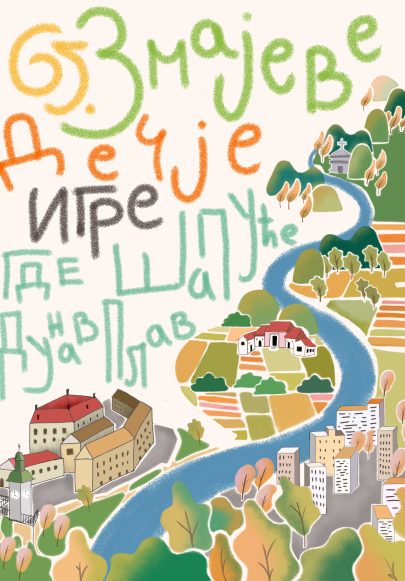 Драги млади пријатељи,	Наш јединствени јунски фестивал 65. Јунски програми Змајевих дечјих игара, под слоганом „Где шапуће Дунав плав...“  ове године ће бити у знаку важних јубилеја великана поезије и литературе за децу и младе, Душка Радовића, Арсена Диклића, Мирослава Антића. 	Програми ће се одржати од 6. до 12. јуна у Новом Саду и приградским насељима. Публика ће моћи да прати литерарно, драмско, музичко, ликовно, мултимедијално стваралаштво деце и младих, уз учешће професионалних уметника из свих уметничких области. Очекује се укључивање више хиљада најмлађих и преко стотину професионалних стваралаца, учитеља, васпитача, студената, ментора из свих крајева наше земље. Током Фестивала биће представљене нове књиге за децу, изложбе илустрација, дечијих ликовних радова, концерти, уметничке и мултимедијалне радионице, одигране позоришне представе, фолклорне, модерне плесне и спортске целине, филмске пројекције, а биће уприличен и међународни стручни скуп о литератури за децу на тему бајки.. 	Позивамо вас да се прикључите организационом тиму  и пријавите се за волонтирање на фестивалу,  на имел адресу: junski programi@gmail.com	Информације: 0216613648, 0652613648.	Ваше пријаве очекујемо до 22. маја 2022.Међународни центар књижевности за децу 							ЗМАЈЕВЕ ДЕЧЈЕ ИГРЕНови Сад, Змај Јовина 26https://zmajevedecjeigre.org.rs/https://sr-rs.facebook.com/igrarije/https://www.instagram.com/zmajevedecjeigre/https://www.youtube.com/channel/UCBMVUXIht3QL-CAMsM3ribw